3.2. Сведения о фактическом достижении показателей, характеризующих объем работы	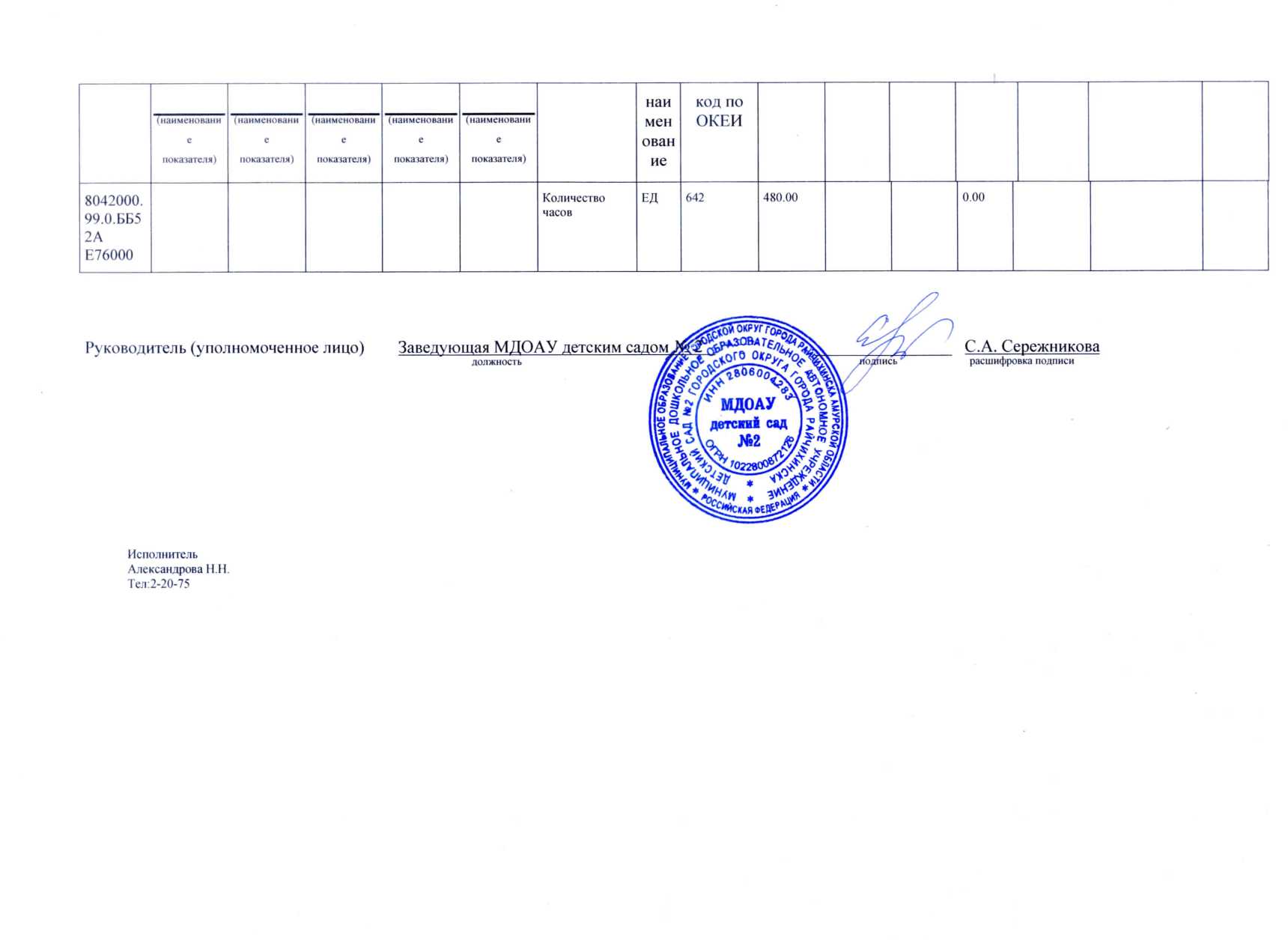 Руководитель (уполномоченное лицо)        Заведующая МДОАУ детским садом № 2                          ________________   С.А. Сережниковадолжность  						подпись 		расшифровка подписиИсполнительАлександрова Н.Н.Тел:2-20-75Отчето выполнении муниципального задания №1Отчето выполнении муниципального задания №1Отчето выполнении муниципального задания №1Отчето выполнении муниципального задания №1на 2022 год и плановый период 2023 и 2024 годовна 2022 год и плановый период 2023 и 2024 годовна 2022 год и плановый период 2023 и 2024 годовна 2022 год и плановый период 2023 и 2024 годовот "01" _ноября_ 2022 г. от "01" _ноября_ 2022 г. от "01" _ноября_ 2022 г. от "01" _ноября_ 2022 г. Наименование муниципального учрежденияНаименование муниципального учрежденияНаименование муниципального учреждениямуниципальное дошкольное образовательное автономное учреждение детский сад № 2 городского округа города РайчихинскаВид деятельности муниципального учрежденияВид деятельности муниципального учрежденияВид деятельности муниципального учрежденияобразование дошкольноеПериодичностьежегоднаяежегоднаяежегодная(указывается в соответствии с периодичностью представления отчета о выполнении муниципального задания, установленной в муниципальном задании)(указывается в соответствии с периодичностью представления отчета о выполнении муниципального задания, установленной в муниципальном задании)(указывается в соответствии с периодичностью представления отчета о выполнении муниципального задания, установленной в муниципальном задании)Часть 1. Сведения об оказываемых муниципальных услугах Часть 1. Сведения об оказываемых муниципальных услугах Часть 1. Сведения об оказываемых муниципальных услугах Часть 1. Сведения об оказываемых муниципальных услугах Раздел _1_Раздел _1_Раздел _1_Раздел _1_1. Наименование государственной услуги1. Наименование государственной услугиреализация основных общеобразовательных программ дошкольного образованияреализация основных общеобразовательных программ дошкольного образованияКод по общероссийскому базовому перечню или региональному перечнюКод по общероссийскому базовому перечню или региональному перечню50.Д45.050.Д45.02. Категории потребителей государсвенной услуги2. Категории потребителей государсвенной услугифизические лица в возрасте от 2 месяцев до 7 летфизические лица в возрасте от 2 месяцев до 7 лет3. Сведения о фактическом достижении показателей, характеризующих объем и (или) качество государственной услуги:3. Сведения о фактическом достижении показателей, характеризующих объем и (или) качество государственной услуги:3. Сведения о фактическом достижении показателей, характеризующих объем и (или) качество государственной услуги:3. Сведения о фактическом достижении показателей, характеризующих объем и (или) качество государственной услуги:3.1. Сведения о фактическом достижении показателей, характеризующих качество государственной услуги:Уникальный номер реестровой записиПоказатель, характеризующий содержание государственной услугиПоказатель, характеризующий содержание государственной услугиПоказатель, характеризующий содержание государственной услугиПоказатель, характеризующий условия (формы) оказания государственной услугиПоказатель, характеризующий условия (формы) оказания государственной услугиПоказатель качества государственной услугиПоказатель качества государственной услугиПоказатель качества государственной услугиПоказатель качества государственной услугиПоказатель качества государственной услугиПоказатель качества государственной услугиПоказатель качества государственной услугиПоказатель качества государственной услугиПоказатель качества государственной услугиУникальный номер реестровой записиПоказатель, характеризующий содержание государственной услугиПоказатель, характеризующий содержание государственной услугиПоказатель, характеризующий содержание государственной услугиПоказатель, характеризующий условия (формы) оказания государственной услугиПоказатель, характеризующий условия (формы) оказания государственной услугинаименование показателяединица измеренияединица измерениязначениезначениезначениедопустимое (возможное) отклонение отклонение, превышающее допустимое (возможное) значениепричина отклоненияУникальный номер реестровой записиПоказатель, характеризующий содержание государственной услугиПоказатель, характеризующий содержание государственной услугиПоказатель, характеризующий содержание государственной услугиПоказатель, характеризующий условия (формы) оказания государственной услугиПоказатель, характеризующий условия (формы) оказания государственной услугинаименование показателяединица измеренияединица измеренияутверждено в муниципальном задании на год утверждено в муниципальном задании на отчетную дату исполнено на отчетную дату допустимое (возможное) отклонение отклонение, превышающее допустимое (возможное) значениепричина отклоненияУникальный номер реестровой записиобразовательные программы общего образования(наименованиепоказателя) Стандарты и  требования(наименованиепоказателя)(наименованиепоказателя)Справочник форм (условий) оказания(наименованиепоказателя)(наименованиепоказателя)наименование показателянаименование код по ОКЕИутверждено в муниципальном задании на год утверждено в муниципальном задании на отчетную дату исполнено на отчетную дату допустимое (возможное) отклонение отклонение, превышающее допустимое (возможное) значениепричина отклонения1234567891011121314158010110.99.0.Б В24ДН82000не указано не указаноот 2-х мес. До прекращения образовательных отношенийочнаяДоля воспитанников, охваченных дополнительным образованием на базе учрежденияПРОЦ74485,0085,0085,005,008010110.99.0.Б В24ДН82000не указано не указаноот 2-х мес. До прекращения образовательных отношенийочнаяДоля педагогов, эффективно использующих современные педагогические технологииПРОЦ744100,00100,00100,005,008010110.99.0.Б В24ДН82000не указано не указаноот 2-х мес. До прекращения образовательных отношенийочнаяДоля родителей (законных представителей), удовлетворенных условиями и качеством предоставления услугиПРОЦ74498,0098,0098,005,008010110.99.0.Б В24ДН82000не указано не указаноот 2-х мес. До прекращения образовательных отношенийочнаяРезультаты участия воспитанников в конкурсах, соревнованияхЧЕЛ79225,0025,0025,005,008010110.99.0.Б В24ДН82000не указано не указаноот 2-х мес. До прекращения образовательных отношенийочнаяЧисло обоснованных жалоб со стороны потребителей (обучающихся, их родителей (законных представителей), иных заинтересованных лицШТ7960,008010110.99.0.Б В24ДН82000не указано не указаноот 2-х мес. До прекращения образовательных отношенийочнаяЧисло предписаний от надзорных органовШТ7962Плановая проверка(предписания об устранении нарушений обязательных требований пожарной безопасности № 5/1, 6/1), что является отклонением от запланированного муниципальным заданием. Нарушения по предписаниям частично устранены. В обоих корпусах детского сада не устранены нарушения:- при эксплуатации средств обеспечения пожарной безопасности здания сверх срока службы, установленного изготовителем (поставщиком), и про отсутствии информации изготовителя (поставщика) о возможности дальнейшей эксплуатации правообладатель объекта защиты не обеспечивает ежегодное проведение испытаний средств обеспечения пожарной безопасности и пажаротушений до их замены в установленном порядке (запланировано в 2023г. – 868,74 тыс. руб. на 2 корпуса, в 2024г. – 2150,28 тыс. руб.);- наружные эвакуационные лестницы 3 типа с 1,2 и 10 групповой ячейки здания не соответствуют требованиям пожарной безопасности (срок исполнения: при наличии финансовых средств).8010110.99.0.Б В24ДН82000не указано не указаноот 2-х мес. До прекращения образовательных отношенийочнаяВыполнение плана детоднейПРОЦ744100,00100,0079,3%5,00Причина отклонения: 	Отсутствие детей по болезни 9088 д/дней, из них: -  карантин по ОКИ: с 22.01-28.01 (2-я младшая), 08.06.-14.06 (группа № 3), 14.10-20.10  (группа № 6), 14.10-20.10  (группа № 7), 14.10-20.10  (группа № 9);-  карантин по ветряной оспе: 30.03-11.05 (2-я мл группа), 14.05-30.06 (группа № 9), 30.05-19.06 (группа № 5), 02.06-21.06 (группа № 6). Ремонт детского сада: 1 корпус с 01.06-30.06 , 2 корпус с 01.07-31.07.Отсутствие детей по причине отпуска родителей, санаторно-курортного лечения, семейных обстоятельств (согласно заявлений) (1 корпус - 31 человек, 2 корпус - 38 человек).8010110.99.0.Б В24ДН82000не указано не указаноот 2-х мес. До прекращения образовательных отношенийочнаяРезультативность освоения воспитанниками образовательных программПРОЦ74495,0095,0095,005,003.2. Сведения о фактическом достижении показателей, характеризующих объем муниципальной услугиУникальный номер реестровой записиПоказатель, характеризующий содержание муниципальной услугиПоказатель, характеризующий содержание муниципальной услугиПоказатель, характеризующий содержание муниципальной услугиПоказатель, характеризующий условия (формы) оказания муниципальной услугиПоказатель, характеризующий условия (формы) оказания муниципальной услугиПоказатель объема муниципальной услугиПоказатель объема муниципальной услугиПоказатель объема муниципальной услугиПоказатель объема муниципальной услугиПоказатель объема муниципальной услугиПоказатель объема муниципальной услугиПоказатель объема муниципальной услугиПоказатель объема муниципальной услугиПоказатель объема муниципальной услугиПоказатель объема муниципальной услугиПоказатель объема муниципальной услугиРазмер платы (цена, тариф)Уникальный номер реестровой записиПоказатель, характеризующий содержание муниципальной услугиПоказатель, характеризующий содержание муниципальной услугиПоказатель, характеризующий содержание муниципальной услугиПоказатель, характеризующий условия (формы) оказания муниципальной услугиПоказатель, характеризующий условия (формы) оказания муниципальной услугинаименование показателя единица измеренияединица измеренияединица измерениязначениязначениязначениядопустимое (возможное) отклонение отклонение, превышающее допустимое (возможное) значениепричина отклоненияпричина отклоненияРазмер платы (цена, тариф)Уникальный номер реестровой записиПоказатель, характеризующий содержание муниципальной услугиПоказатель, характеризующий содержание муниципальной услугиПоказатель, характеризующий содержание муниципальной услугиПоказатель, характеризующий условия (формы) оказания муниципальной услугиПоказатель, характеризующий условия (формы) оказания муниципальной услугинаименование показателя единица измеренияединица измеренияединица измеренияутверждено в муниципальном задании на год утверждено в муниципальном задании на отчетную дату исполнено на отчетную дату допустимое (возможное) отклонение отклонение, превышающее допустимое (возможное) значениепричина отклоненияпричина отклоненияРазмер платы (цена, тариф)Уникальный номер реестровой записи(наименованиепоказателя) (наименованиепоказателя) (наименованиепоказателя) справочник форм (условий) оказания услуги(наименованиепоказателя) (наименованиепоказателя) наименование показателя наименование код по ОКЕИкод по ОКЕИутверждено в муниципальном задании на год утверждено в муниципальном задании на отчетную дату исполнено на отчетную дату допустимое (возможное) отклонение отклонение, превышающее допустимое (возможное) значениепричина отклоненияпричина отклоненияРазмер платы (цена, тариф)12345678991011121314151516532110.99.0.БВ19АА56000очнаядето-дниШТ79679652000,0052000,00412525,00Причина отклонения: 	Отсутствие детей по болезни 9088 д/дней, из них: - карантин по ОКИ: с 22.01-28.01 (2-я младшая), 08.06.-14.06 (группа № 3), 14.10-20.10  (группа № 6), 14.10-20.10  (группа № 7), 14.10-20.10  (группа № 9);-  карантин по ветряной оспе: 30.03-11.05 (2-я мл группа), 14.05-30.06 (группа № 9), 30.05-19.06 (группа № 5), 02.06-21.06 (группа № 6). Ремонт детского сада: 1 корпус с 01.06-30.06 , 2 корпус с 01.07-31.07.Отсутствие детей по причине отпуска родителей, санаторно-курортного лечения, семейных обстоятельств (согласно заявлений) (1 корпус - 31 человек, 2 корпус - 38 человек).Причина отклонения: 	Отсутствие детей по болезни 9088 д/дней, из них: - карантин по ОКИ: с 22.01-28.01 (2-я младшая), 08.06.-14.06 (группа № 3), 14.10-20.10  (группа № 6), 14.10-20.10  (группа № 7), 14.10-20.10  (группа № 9);-  карантин по ветряной оспе: 30.03-11.05 (2-я мл группа), 14.05-30.06 (группа № 9), 30.05-19.06 (группа № 5), 02.06-21.06 (группа № 6). Ремонт детского сада: 1 корпус с 01.06-30.06 , 2 корпус с 01.07-31.07.Отсутствие детей по причине отпуска родителей, санаторно-курортного лечения, семейных обстоятельств (согласно заявлений) (1 корпус - 31 человек, 2 корпус - 38 человек).Часть 2. Сведения о выполняемых работах Часть 2. Сведения о выполняемых работах Часть 2. Сведения о выполняемых работах Часть 2. Сведения о выполняемых работах Часть 2. Сведения о выполняемых работах Часть 2. Сведения о выполняемых работах Часть 2. Сведения о выполняемых работах Часть 2. Сведения о выполняемых работах Часть 2. Сведения о выполняемых работах Часть 2. Сведения о выполняемых работах Часть 2. Сведения о выполняемых работах Часть 2. Сведения о выполняемых работах Часть 2. Сведения о выполняемых работах Часть 2. Сведения о выполняемых работах Часть 2. Сведения о выполняемых работах Часть 2. Сведения о выполняемых работах Сведения об оказываемых государственных услугахСведения об оказываемых государственных услугахСведения об оказываемых государственных услугахСведения об оказываемых государственных услугахСведения об оказываемых государственных услугахСведения об оказываемых государственных услугахСведения об оказываемых государственных услугахСведения об оказываемых государственных услугахСведения об оказываемых государственных услугахСведения об оказываемых государственных услугахСведения об оказываемых государственных услугахСведения об оказываемых государственных услугахСведения об оказываемых государственных услугахСведения об оказываемых государственных услугахСведения об оказываемых государственных услугахСведения об оказываемых государственных услугахРаздел __2_Раздел __2_Раздел __2_Раздел __2_Раздел __2_Раздел __2_Раздел __2_Раздел __2_Раздел __2_Раздел __2_Раздел __2_Раздел __2_Раздел __2_Раздел __2_Раздел __2_Раздел __2_1. Наименование государственной услуги1. Наименование государственной услуги1. Наименование государственной услуги1. Наименование государственной услуги1. Наименование государственной услуги1. Наименование государственной услуги1. Наименование государственной услуги1. Наименование государственной услуги1. Наименование государственной услугиРеализация дополнительных общеразвивающих программ в рамках персонифицированного финансированияРеализация дополнительных общеразвивающих программ в рамках персонифицированного финансированияРеализация дополнительных общеразвивающих программ в рамках персонифицированного финансированияРеализация дополнительных общеразвивающих программ в рамках персонифицированного финансированияРеализация дополнительных общеразвивающих программ в рамках персонифицированного финансированияРеализация дополнительных общеразвивающих программ в рамках персонифицированного финансированияРеализация дополнительных общеразвивающих программ в рамках персонифицированного финансированияКод по общероссийскому базовому перечню или региональному перечнюКод по общероссийскому базовому перечню или региональному перечнюКод по общероссийскому базовому перечню или региональному перечнюКод по общероссийскому базовому перечню или региональному перечнюКод по общероссийскому базовому перечню или региональному перечнюКод по общероссийскому базовому перечню или региональному перечнюКод по общероссийскому базовому перечню или региональному перечнюКод по общероссийскому базовому перечню или региональному перечнюКод по общероссийскому базовому перечню или региональному перечню42.Г42.042.Г42.042.Г42.042.Г42.042.Г42.042.Г42.042.Г42.02. Категории потребителей работы2. Категории потребителей работы2. Категории потребителей работы2. Категории потребителей работы2. Категории потребителей работы2. Категории потребителей работы2. Категории потребителей работы2. Категории потребителей работы2. Категории потребителей работыФизические лица без ограниченных возможностей здоровьяФизические лица без ограниченных возможностей здоровьяФизические лица без ограниченных возможностей здоровьяФизические лица без ограниченных возможностей здоровьяФизические лица без ограниченных возможностей здоровьяФизические лица без ограниченных возможностей здоровьяФизические лица без ограниченных возможностей здоровья3. Сведения о фактическом достижении показателей, характеризующих объем и (или) качество государственной услуги:3. Сведения о фактическом достижении показателей, характеризующих объем и (или) качество государственной услуги:3. Сведения о фактическом достижении показателей, характеризующих объем и (или) качество государственной услуги:3. Сведения о фактическом достижении показателей, характеризующих объем и (или) качество государственной услуги:3. Сведения о фактическом достижении показателей, характеризующих объем и (или) качество государственной услуги:3. Сведения о фактическом достижении показателей, характеризующих объем и (или) качество государственной услуги:3. Сведения о фактическом достижении показателей, характеризующих объем и (или) качество государственной услуги:3. Сведения о фактическом достижении показателей, характеризующих объем и (или) качество государственной услуги:3. Сведения о фактическом достижении показателей, характеризующих объем и (или) качество государственной услуги:3. Сведения о фактическом достижении показателей, характеризующих объем и (или) качество государственной услуги:3. Сведения о фактическом достижении показателей, характеризующих объем и (или) качество государственной услуги:3. Сведения о фактическом достижении показателей, характеризующих объем и (или) качество государственной услуги:3. Сведения о фактическом достижении показателей, характеризующих объем и (или) качество государственной услуги:3. Сведения о фактическом достижении показателей, характеризующих объем и (или) качество государственной услуги:3. Сведения о фактическом достижении показателей, характеризующих объем и (или) качество государственной услуги:3. Сведения о фактическом достижении показателей, характеризующих объем и (или) качество государственной услуги:3.1. Сведения о фактическом достижении показателей, характеризующих качество государственной услуги:3.1. Сведения о фактическом достижении показателей, характеризующих качество государственной услуги:3.1. Сведения о фактическом достижении показателей, характеризующих качество государственной услуги:3.1. Сведения о фактическом достижении показателей, характеризующих качество государственной услуги:3.1. Сведения о фактическом достижении показателей, характеризующих качество государственной услуги:3.1. Сведения о фактическом достижении показателей, характеризующих качество государственной услуги:3.1. Сведения о фактическом достижении показателей, характеризующих качество государственной услуги:3.1. Сведения о фактическом достижении показателей, характеризующих качество государственной услуги:3.1. Сведения о фактическом достижении показателей, характеризующих качество государственной услуги:3.1. Сведения о фактическом достижении показателей, характеризующих качество государственной услуги:3.1. Сведения о фактическом достижении показателей, характеризующих качество государственной услуги:3.1. Сведения о фактическом достижении показателей, характеризующих качество государственной услуги:3.1. Сведения о фактическом достижении показателей, характеризующих качество государственной услуги:3.1. Сведения о фактическом достижении показателей, характеризующих качество государственной услуги:3.1. Сведения о фактическом достижении показателей, характеризующих качество государственной услуги:3.1. Сведения о фактическом достижении показателей, характеризующих качество государственной услуги:Уникальный номер реестровой записиПоказатель, характеризующий содержание государственной услугиПоказатель, характеризующий содержание государственной услугиПоказатель, характеризующий содержание государственной услугиПоказатель, характеризующий условия (формы) оказания государственной услугиПоказатель, характеризующий условия (формы) оказания государственной услуги Показатель качества государственной услуги Показатель качества государственной услуги Показатель качества государственной услугиЗначение показатель качества государственной услугиЗначение показатель качества государственной услугиЗначение показатель качества государственной услугиЗначение показатель качества государственной услугиЗначение показатель качества государственной услугиЗначение показатель качества государственной услугиЗначение показатель качества государственной услугиУникальный номер реестровой записиПоказатель, характеризующий содержание государственной услугиПоказатель, характеризующий содержание государственной услугиПоказатель, характеризующий содержание государственной услугиПоказатель, характеризующий условия (формы) оказания государственной услугиПоказатель, характеризующий условия (формы) оказания государственной услугинаименование показателя единица измеренияединица измеренияутверждено в муниципальном задании на год утверждено в муниципальном задании на отчетную дату исполнено на отчетную дату допустимое (возможное) отклонение отклонение, превышающее допустимое (возможное) значениепричина отклоненияУникальный номер реестровой записи(наименованиепоказателя) (наименованиепоказателя) (наименованиепоказателя) (наименованиепоказателя) (наименованиепоказателя) наименование показателя наименование код по ОКЕИутверждено в муниципальном задании на год утверждено в муниципальном задании на отчетную дату исполнено на отчетную дату допустимое (возможное) отклонение отклонение, превышающее допустимое (возможное) значениепричина отклонения8042000.99.0.ББ52АЖ48000Доля внебюджетныхПРОЦ74430.000.008042000.99.0.ББ52АЖ48000Доля воспитанниковПРОЦ7441.000.008042000.99.0.ББ52АЖ48000Доля обучающихсяПРОЦ7448042000.99.0.ББ52АЖ48000Доля родителей (законных представителейПРОЦ74498.005.008042000.99.0.ББ52АЖ48000Сохранность контингентаПРОЦ74495.005.00.8042000.99.0.ББ52АЖ48000Число предписания отШТ7960.000.008042000.99.0.ББ52АЖ48000Количество учащихсяЧЕЛ79250.005.008042000.99.0.ББ52АЖ48000Число учащихся/призеровЧЕЛ79250.005.00Уникальный номер реестровой записиПоказатель, характеризующий содержание работыПоказатель, характеризующий содержание работыПоказатель, характеризующий содержание работыПоказатель, характеризующий условия (формы) выполнения работыПоказатель, характеризующий условия (формы) выполнения работыПоказатель, характеризующий условия (формы) выполнения работыПоказатель объема муниципальной работыПоказатель объема муниципальной работыПоказатель объема муниципальной работыПоказатель объема муниципальной работыПоказатель объема муниципальной работыПоказатель объема муниципальной работыПоказатель объема муниципальной работыПоказатель объема муниципальной работыПоказатель объема муниципальной работыПоказатель объема муниципальной работыПоказатель объема муниципальной работыПоказатель объема муниципальной работыПоказатель объема муниципальной работыПоказатель объема муниципальной работыПоказатель объема муниципальной работыПоказатель объема муниципальной работыПоказатель объема муниципальной работыПоказатель объема муниципальной работыПоказатель объема муниципальной работыПоказатель объема муниципальной работыПоказатель объема муниципальной работыРазмер платы (цена, тариф)Размер платы (цена, тариф)Уникальный номер реестровой записиПоказатель, характеризующий содержание работыПоказатель, характеризующий содержание работыПоказатель, характеризующий содержание работыПоказатель, характеризующий условия (формы) выполнения работыПоказатель, характеризующий условия (формы) выполнения работыПоказатель, характеризующий условия (формы) выполнения работынаименование показателя наименование показателя единица измеренияединица измеренияединица измерениязначениязначениязначениязначениязначениязначениязначениядопустимое (возможное) отклонение допустимое (возможное) отклонение допустимое (возможное) отклонение отклонение, превышающее допустимое (возможное) значениеотклонение, превышающее допустимое (возможное) значениеотклонение, превышающее допустимое (возможное) значениепричина отклоненияпричина отклоненияпричина отклоненияРазмер платы (цена, тариф)Размер платы (цена, тариф)Уникальный номер реестровой записиПоказатель, характеризующий содержание работыПоказатель, характеризующий содержание работыПоказатель, характеризующий содержание работыПоказатель, характеризующий условия (формы) выполнения работыПоказатель, характеризующий условия (формы) выполнения работыПоказатель, характеризующий условия (формы) выполнения работынаименование показателя наименование показателя единица измеренияединица измеренияединица измеренияутверждено в муниципальном задании на год утверждено в муниципальном задании на год утверждено в муниципальном задании на отчетную дату утверждено в муниципальном задании на отчетную дату исполнено на отчетную дату исполнено на отчетную дату исполнено на отчетную дату допустимое (возможное) отклонение допустимое (возможное) отклонение допустимое (возможное) отклонение отклонение, превышающее допустимое (возможное) значениеотклонение, превышающее допустимое (возможное) значениеотклонение, превышающее допустимое (возможное) значениепричина отклоненияпричина отклоненияпричина отклоненияРазмер платы (цена, тариф)Размер платы (цена, тариф)Уникальный номер реестровой записи(наименованиепоказателя) (наименованиепоказателя) (наименованиепоказателя) (наименованиепоказателя) (наименованиепоказателя) (наименованиепоказателя) (наименованиепоказателя) наименование код по ОКЕИкод по ОКЕИ8042000.99.0.ББ52АЕ76000Количество часовКоличество часовЕД642642480.00480.000.000.00